T.C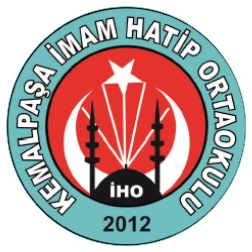 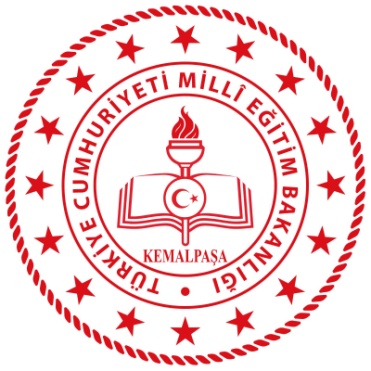 KEMALPAŞA KAYMAKAMLIĞIKEMALPAŞA İMAM HATİP ORTAOKULU MÜDÜRLÜĞÜ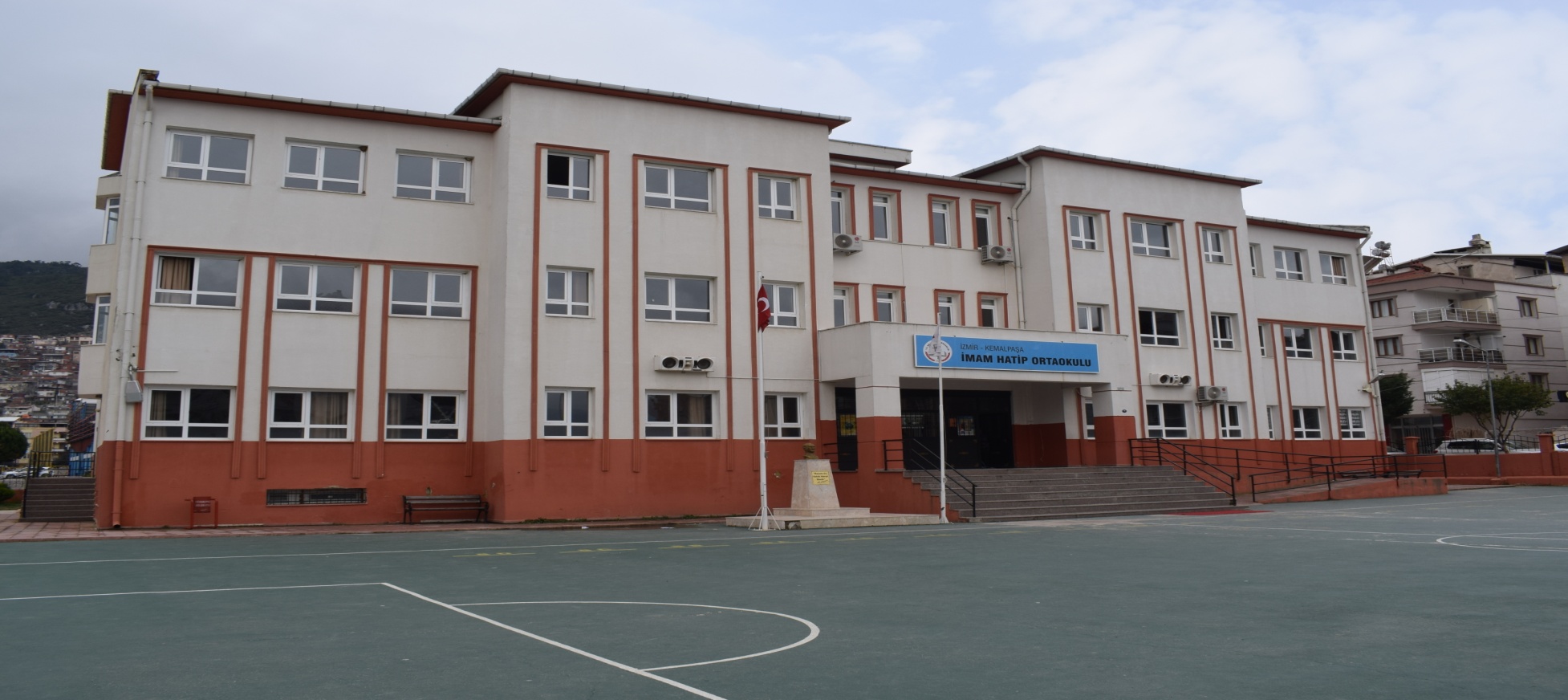 2019-2023 STRATEJİK PLANI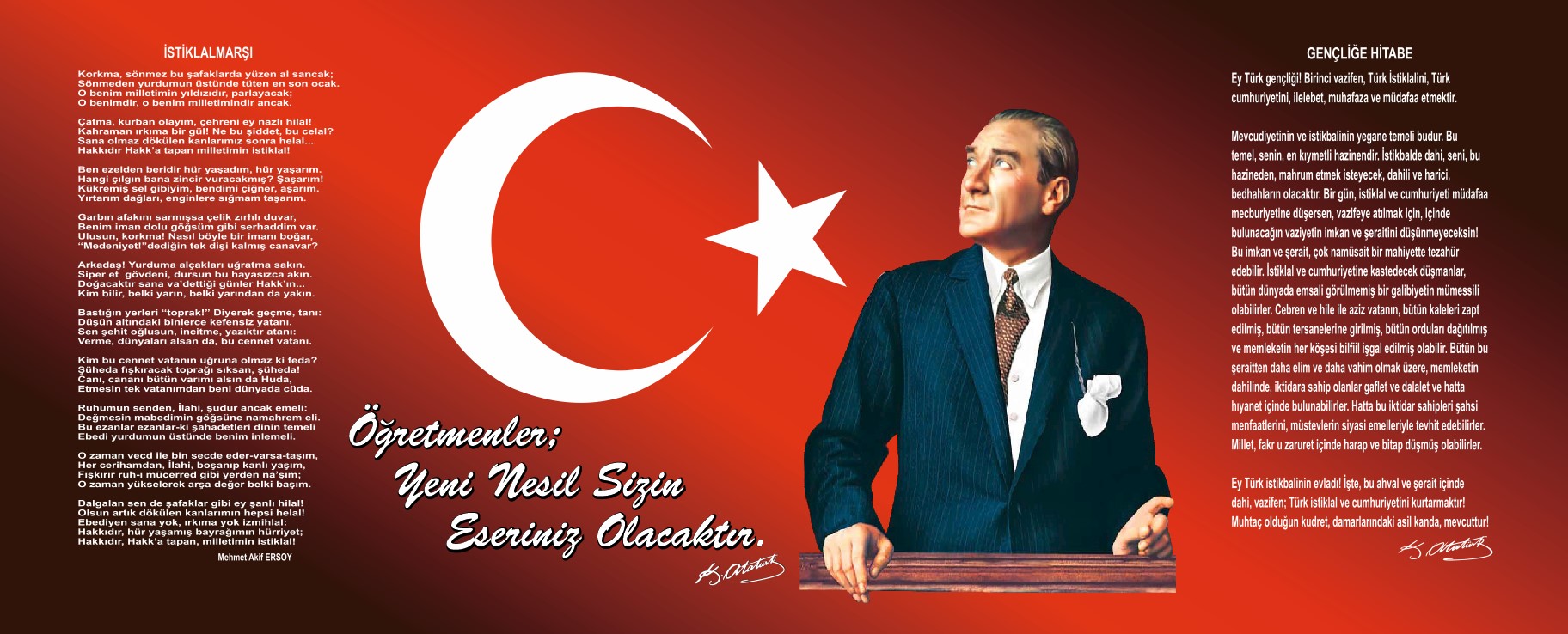 Sunuş						          																			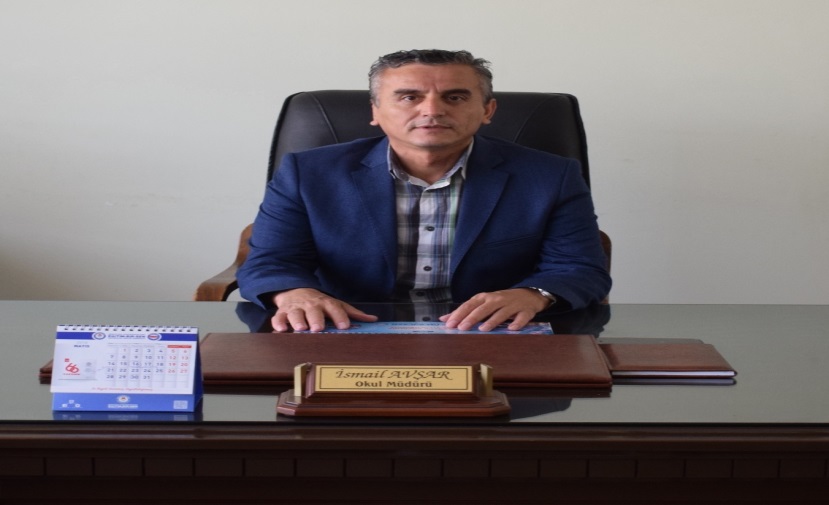 Günümüzde bilgi ve teknolojilerin çok hızlı bir şekilde üretildiği ve aynı hızla tüketildiği bir süreç yaşanmaktadır. Böylesi bir süreçte özellikle eğitim kurumlarının amacının; sürece rahatlıkla uyum sağlayabilen ancak daha önemlisi sürecin öncüsü olabilen bireyler yetiştirmek olsa gerek. Burada unutulmaması gereken en önemli nokta ise idealize edilen beklentilerin, bir diğer deyişle vizyonun kilit taşının planlama olduğudur. Kemalpaşa İmam Hatip Ortaokulu olarak öğrencilerimizi ve yakın çevremizi, Milli Eğitim Bakanlığı’nın gelecekteki insan profilinin özelliklerini taşıyan niteliklerle donatmak en temel amacımızdır. Bu bakış açısından hareketle, etki alanımıza giren hedefe yönelik tüm etkinlikleri gündemimize almakta ve uygulamaktayız. Kurumsallaşmak ve yakın çevremizin güvendiği, inandığı, etkilendiği bir yapı kazanmak adına gerek nicelik ve gerekse nitelik yönünden eksikliklerimizi belirleyip bu eksiklikleri çağdaş eğitimin gerektirdiği şekilde tamamlamayı, tüm kurum çalışanları olarak kendimize görev edinmiş durumdayız. Toplam Kalite Yönetimi çalışmaları kapsamında yer alan planlama çalışmalarımız sırasında elde ettiğimiz nesnel veriler sayesinde yakın geleceğimize yönelik yorumlamalarda bulunmamızın, kurumumuzdan alınabilecek verimi en üst seviyeye çıkarabileceğinin farkındayız.Okulumuzun Stratejik Planlamasında yer alan tüm çalışma arkadaşlarıma teşekkür eder çalışmalarımızın geleceğe ışık tutması temennisiyle başarılar dilerim.	İsmail AVŞAROkul MüdürüİçindekilerSunuş	3İçindekiler	5BÖLÜM I: GİRİŞ ve PLAN HAZIRLIK SÜRECİ	6BÖLÜM II: DURUM ANALİZİ	7Okulun Kısa Tanıtımı *	7Okulun Mevcut Durumu: Temel İstatistikler	8   PAYDAŞ ANALİZİ	14GZFT (Güçlü, Zayıf, Fırsat, Tehdit) Analizi	21Gelişim ve Sorun Alanları	25BÖLÜM III: MİSYON, VİZYON VE TEMEL DEĞERLER	28MİSYONUMUZ *	28VİZYONUMUZ *	28TEMEL DEĞERLERİMİZ *	28BÖLÜM IV: AMAÇ, HEDEF VE EYLEMLER	29TEMA I: EĞİTİM VE ÖĞRETİME ERİŞİM	29TEMA II: EĞİTİM VE ÖĞRETİMDE KALİTENİN ARTIRILMASI	32TEMA III: KURUMSAL KAPASİTE	40V. BÖLÜM: MALİYETLENDİRME	45EKLER:	47BÖLÜM I: GİRİŞ ve PLAN HAZIRLIK SÜRECİ2019-2023 dönemi stratejik plan hazırlanması süreci Üst Kurul ve Stratejik Plan Ekibinin oluşturulması ile başlamıştır. Ekip tarafından oluşturulan çalışma takvimi kapsamında ilk aşamada durum analizi çalışmaları yapılmış ve durum analizi aşamasında paydaşlarımızın plan sürecine aktif katılımını sağlamak üzere paydaş anketi, toplantı ve görüşmeler yapılmıştır. Durum analizinin ardından geleceğe yönelim bölümüne geçilerek okulumuzun amaç, hedef, gösterge ve eylemleri belirlenmiştir. Çalışmaları yürüten ekip ve kurul bilgileri altta verilmiştir.STRATEJİK PLAN ÜST KURULUBÖLÜM II: DURUM ANALİZİDurum analizi bölümünde okulumuzun mevcut durumu ortaya konularak neredeyiz sorusuna yanıt bulunmaya çalışılmıştır. Bu kapsamda okulumuzun kısa tanıtımı, okul künyesi ve temel istatistikleri, paydaş analizi ve görüşleri ile okulumuzun Güçlü Zayıf Fırsat ve Tehditlerinin (GZFT) ele alındığı analize yer verilmiştir.Okulun Kısa Tanıtımı 	2012 yılında Milli Eğitim Bakanlığınca eğitim sisteminde 4+4+4 sistemine geçilmesi üzerine, okulumuz Kemalpaşa İmam Hatip Ortaokulu, Kemalpaşa İmam Hatip Lisesi bünyesinde açılmıştır. Şu an içinde bulunduğumuz yeni yapılan binasına ise 24.02.2014 tarihinde taşınmıştır. 	Okulumuzda 17 derslik, 2 idare odası, 1 öğretmenler odası, 1 Rehberlik Odası, 1 Memur Odası, 1 konferans salonu, 1 Kütüphane ve 1 mescit bulunmaktadır. Okulumuzda 1 Müdür, 1 Müdür yardımcısı, 24 Öğretmen,1 memur, 1 güvenlik görevlisi ve 2 hizmetli görev yapmaktadır.	Okulumuz fiziki yapı olarak ilçemizin hatta ilimizin en güzel okulları arasında yer almaktadır. Okulumuzda ortalama 27'şer kişilik 16 sınıf bulunmaktadır. Eğitimde FATİH Projesi kapsamında tüm sınıflarımızda Etkileşimli (Akıllı) Tahtalar olup eğitim-öğretimde aktif olarak kullanılmaktadır. Her türlü eğitim - öğretim, kültür, edebiyat, sanat ve spor etkinlikleri yıl boyunca devam etmektedir. Her dönem ortalama 60 sınıflık çeşitli branşlarda yetiştirme kursları açılmaktadır. Okulumuzda Beyaz Bayrak ve Beslenme Dostu Okul Projeleri uygulanmaktadır. Okulumuzda birçok spor dalında eğitim verilmektedir. Futbol, Voleybol, Tekvando, Karate, Atletizm, Masa Tenisi, vb. dallarında ilçe ve ilde birçok ödüller ve dereceler almıştır. Kültürel faaliyetlerde ise şiir, kompozisyon, münazara, resim dallarında katılımlarımız ve ödüllerimiz bulunmaktadır. Okulumuzda Allaha kul olma bilinci kazandırma, milli ve manevi değerlerle yetiştirmeye, değerler eğitimi, temizlik, kul hakkına riayet, vb. önem verilmektedir.   	Amacımız; İlçede tercih edilen okul olmak,  her alanda Kemalpaşa'da zirvede, İzmir'de ilk 50 okul arasına girmektir. Okulun Mevcut Durumu: Temel İstatistiklerOkul KünyesiOkulumuzun temel girdilerine ilişkin bilgiler altta yer alan okul künyesine ilişkin tabloda yer almaktadır.Temel Bilgiler Tablosu- Okul Künyesi Çalışan BilgileriOkulumuzun çalışanlarına ilişkin bilgiler altta yer alan tabloda belirtilmiştir.Çalışan Bilgileri TablosuOkulumuz Bina ve Alanları	Okulumuzun binası ile açık ve kapalı alanlarına ilişkin temel bilgiler altta yer almaktadır.Okul Yerleşkesine İlişkin Bilgiler Sınıf ve Öğrenci Bilgileri	Okulumuzda yer alan sınıfların öğrenci sayıları alttaki tabloda verilmiştir.*Sınıf sayısına göre istenildiği kadar satır eklenebilir.Donanım ve Teknolojik KaynaklarımızTeknolojik kaynaklar başta olmak üzere okulumuzda bulunan çalışır durumdaki donanım malzemesine ilişkin bilgiye alttaki tabloda yer verilmiştir.Teknolojik Kaynaklar TablosuGelir ve Gider BilgisiOkulumuzun genel bütçe ödenekleri, okul aile birliği gelirleri ve diğer katkılarda dâhil olmak üzere gelir ve giderlerine ilişkin son iki yıl gerçekleşme bilgileri alttaki tabloda verilmiştir.PAYDAŞ ANALİZİKurumumuzun temel paydaşları öğrenci, veli ve öğretmen olmakla birlikte eğitimin dışsal etkisi nedeniyle okul çevresinde etkileşim içinde olunan geniş bir paydaş kitlesi bulunmaktadır. Paydaşlarımızın görüşleri anket, toplantı, dilek ve istek kutuları, elektronik ortamda iletilen önerilerde dâhil olmak üzere çeşitli yöntemlerle sürekli olarak alınmaktadır.Paydaş anketlerine ilişkin ortaya çıkan temel sonuçlara altta yer verilmiştir : Öğrenci Anketi Sonuçları:Öğrenci Anketi Değerlendirmesi: Okulumuzda öğrencilerimize yönelik yapılan anket dikkate alındığında öğrenci memnuniyetinin çok yüksek olduğu görülmüştür. Bu maddeler irdelendiğinde öğrencilerin özellikle; okulumuz öğretmenlerine ihtiyaç duyduğunda rahatlıkla ulaşabilmesi, okulun rehberlik servisinden yeterince ve rahatça yararlanabilmesi, öğretmenlerin ders işleyişinde yeniliğe açık olarak ders işleyişini geliştirmesi, derslerde konuya uygun olarak araç gereçlerini kullanması, teneffüste ihtiyaçlarını rahat bir şekilde giderebildiği görülmüştür. Öğrencilerin büyük bir kısmının okulun iç ve dış temizliğinden memnun olduğu ve kendini okulda güvende hissettiği görülmüştür.	Bunların yanında öğrenciler okula ilettiği öneri ve isteklerin daha fazla dikkate alınması gerektiğini, öğrencilerle bir karar alınırken onların da fikirlerinin daha fazla sorulması gerektiğini, okul kantininde daha bol çeşit bulunmasını ve okulumuzda daha fazla sanatsal ve kültürel faaliyetlerin olmasını istemişlerdir.Öğretmen Anketi Sonuçları:Öğretmen Anketi Değerlendirmesi: Okulumuzda yapılan öğretmen anket sonuçlarına göre öğretmenlerimizin genel anlamda okulumuzla ilgili olumlu algıya sahip oldukları görülmüştür. Kurumdaki tüm duyuruların çalışanlara zamanında iletildiği, okulumuzun teknik araç ve gereç yönünden yeterli donanıma sahip olduğu, öğretmenlerimize kişisel ve mesleki gelişim konusunda gerekli desteğin sağlandığı görülmüştür. Ayrıca yöneticilerin okulumuzun vizyonunu geliştirmeye yönelik gerekli stratejik tedbirleri aldıkları, okulumuzun yerelde ve toplumda olumlu bir etkiye sahip olduğu sonucu ortaya çıkmıştır. 	Okulumuzda çalışanlara yönelik yeteri kadar sosyal ve kültürel faaliyetler yapıldığı sonucu çıkmıştır. Öğretmenlerimizin kendilerini okulun değerli bir üyesi görmeleri adına yapılan çalışmalarda ortak kararlar alınarak hareket etmek, öğretmenlerin kullanımına özel tahsis edilmiş alanlar oluşturmak bu anlamada faydalı olacaktır. Veli Anketi Sonuçları:Veli Anketi Değerlendirmesi: Okulumuzdaki veli memnuniyet oranı çok yüksek oranda olumlu çıkmıştır. Velilerin özellikle okul binası ve fiziki alanların yeterli olması, okul teknik araç ve gereç yönünden yeterli olması, okulun temiz ve bakımlı olması, okul güvenlik önlemlerinin alınması, çocuklarının okulu sevmesi ve öğretmenleriyle iyi anlaşması, bilgilendirici okul duyurularının zamanında yapılması, okul çalışanlarıyla rahatlıkla görüşülebilmesi yönünden çok memnun oldukları görülmüştür. Velilere yönelik rehberlik hizmetleri çeşitlendirilebilir ve yüksek olan memnuniyet oranı daha da yüksek seviyelere çıkarılabilir. Velilerin istek ve şikâyetleri daha çok dikkate alınarak onların okul yönetim ve işleyişine dâhil edilmeleri aidiyet duygusunu geliştirecek ve memnuniyet oranı daha yüksek seviyelere çıkarılabilecektir. Öğretmenlerin daha modern öğretim yöntem ve tekniklerini kullanması (yaratıcı drama, grup çalışmaları, araştırma ve inceleme…) memnuniyete oranını artıracaktırGZFT (Güçlü, Zayıf, Fırsat, Tehdit) Analizi Okulumuzun temel istatistiklerinde verilen okul künyesi, çalışan bilgileri, bina bilgileri, teknolojik kaynak bilgileri ve gelir gider bilgileri ile paydaş anketleri sonucunda ortaya çıkan sorun ve gelişime açık alanlar iç ve dış faktör olarak değerlendirilerek GZFT tablosunda belirtilmiştir. Dolayısıyla olguyu belirten istatistikler ile algıyı ölçen anketlerden çıkan sonuçlar tek bir analizde birleştirilmiştir.Kurumun güçlü ve zayıf yönleri donanım, malzeme, çalışan, iş yapma becerisi, kurumsal iletişim gibi çok çeşitli alanlarda kendisinden kaynaklı olan güçlülükleri ve zayıflıkları ifade etmektedir ve ayrımda temel olarak okul müdürü/müdürlüğü kapsamından bakılarak iç faktör ve dış faktör ayrımı yapılmıştır. İçsel Faktörler Güçlü YönlerZayıf YönlerDışsal FaktörlerFırsatlarTehditler Gelişim ve Sorun AlanlarıGelişim ve sorun alanları analizi ile GZFT analizi sonucunda ortaya çıkan sonuçların planın geleceğe yönelim bölümü ile ilişkilendirilmesi ve buradan hareketle hedef, gösterge ve eylemlerin belirlenmesi sağlanmaktadır. Gelişim ve sorun alanları ayrımında eğitim ve öğretim faaliyetlerine ilişkin üç temel tema olan Eğitime Erişim, Eğitimde Kalite ve kurumsal Kapasite kullanılmıştır. Eğitime erişim, öğrencinin eğitim faaliyetine erişmesi ve tamamlamasına ilişkin süreçleri kapsar.  Eğitimde kalite, öğrencinin akademik başarısı, sosyal ve bilişsel gelişimi ve istihdamı da dâhil olmak üzere eğitim ve öğretim sürecinin hayata hazırlama evresini içerir. Kurumsal kapasite ise kurumsal yapı, kurum kültürü, donanım, bina gibi eğitim ve öğretim sürecine destek mahiyetinde olan kapasiteyi belirtmektedir.Gelişim ve sorun alanlarına ilişkin GZFT analizinden yola çıkılarak saptamalar yapılırken yukarıdaki tabloda yer alan ayrımda belirtilen temel sorun alanlarına dikkat edilmesi gerekmektedir.Gelişim ve Sorun AlanlarımızBÖLÜM III: MİSYON, VİZYON VE TEMEL DEĞERLEROkul Müdürlüğümüzün Misyon, vizyon, temel ilke ve değerlerinin oluşturulması kapsamında öğretmenlerimiz, öğrencilerimiz, velilerimiz, çalışanlarımız ve diğer paydaşlarımızdan alınan görüşler, sonucunda stratejik plan hazırlama ekibi tarafından oluşturulan Misyon, Vizyon, Temel Değerler; Okulumuz üst kurulana sunulmuş ve üst kurul tarafından onaylanmıştır.MİSYONUMUZ 	Milli ve Manevi Değerlere Bağlı, İlmi Rehber Edinmiş Bireyler Yetiştirmek.VİZYONUMUZ 	Eğitimde Lider, Topluma Önder OlmakTEMEL DEĞERLERİMİZ1) Dinin birleştirici, huzur ve barış sağlayıcı gücüne inanıyoruz2) Din eğitim ve öğretiminde okumanın, düşünmenin, anlamanın,  paylaşmanın önemine inanıyoruz3) Bütün enerjimizi insanlığa hizmet için harcamanın lüzumuna inanıyoruz.4) Yenilikçiyiz, teknoloji ve gelişmeleri takip ederiz5) Takım çalışmasına inanırız; ben değil, biz varız6) Düşünen, sorgulayan, inancını aklıyla bütünleştiren öğrencilerin yetişmesine hizmet edecek yöntemlerin geliştirilmesi için çalışırız7) İşbirliği ve dayanışma, başarıya ulaştıran yol olduğuna inanıyoruz.  Biz yine inanıyoruz ki her öğrenci öğrenebilir, başarılı olabilir. Önemli olan bunu başarmaktırBÖLÜM IV: AMAÇ, HEDEF VE EYLEMLERTEMA I: EĞİTİM VE ÖĞRETİME ERİŞİMEğitim ve öğretime erişim okullaşma ve okul terki, devam ve devamsızlık, okula uyum ve oryantasyon, özel eğitime ihtiyaç duyan bireylerin eğitime erişimi, yabancı öğrencilerin eğitime erişimi ve hayat boyu öğrenme kapsamında yürütülen faaliyetlerin ele alındığı temadır.Stratejik Amaç 1: Kayıt bölgemizde yer alan çocukların okullaşma oranlarını artıran, öğrencilerin uyum ve devamsızlık sorunlarını gideren etkin bir yönetim yapısı kurulacaktır.   Stratejik Hedef 1.1.  Kayıt bölgemizde yer alan çocukların okullaşma oranları artırılacak ve öğrencilerin uyum ve devamsızlık sorunları da giderilecektir. Performans Göstergeleri Eylemler*TEMA II: EĞİTİM VE ÖĞRETİMDE KALİTENİN ARTIRILMASIEğitim ve öğretimde kalitenin artırılması başlığı esas olarak eğitim ve öğretim faaliyetinin hayata hazırlama işlevinde yapılacak çalışmaları kapsamaktadır. Bu tema altında akademik başarı, sınav kaygıları, sınıfta kalma, ders başarıları ve kazanımları, disiplin sorunları, öğrencilerin bilimsel, sanatsal, kültürel ve sportif faaliyetleri ile istihdam ve meslek edindirmeye yönelik rehberlik ve diğer mesleki faaliyetler yer almaktadır. Stratejik Amaç 2: Öğrencilerimizin gelişmiş dünyaya uyum sağlayacak şekilde donanımlı bireyler olabilmesi için eğitim ve öğretimde kalite artırılacaktır.Stratejik Hedef 2.1.  Öğrenme kazanımlarını takip eden ve velileri de sürece dâhil eden bir yönetim anlayışı ile öğrencilerimizin akademik başarıları ve sosyal faaliyetlere etkin katılımı artırılacaktır.Performans GöstergeleriEylemlerStratejik Hedef 2.2.  Etkin bir rehberlik anlayışıyla, öğrencilerimizi ilgi ve becerileriyle orantılı bir şekilde üst öğrenime veya istihdama hazır hale getiren daha kaliteli bir kurum yapısına geçilecektir. Performans GöstergeleriEylemlerStratejik Hedef 2.3. Din Öğretimi Genel Müdürlüğüne bağlı olan okulumuzun niteliğini artırıcı çalışmalar yapılacak ve okulumuzda verilen Mesleki dersler ve Arapça dil eğitimi iyileştirilecektir.EylemlerTEMA III: KURUMSAL KAPASİTEStratejik Amaç 3: Eğitim ve öğretim faaliyetlerinin daha nitelikli olarak verilebilmesi için okulumuzun kurumsal kapasitesi güçlendirilecektir. Stratejik Hedef 3.1.  	Okulumuzu plan dönemi sonuna kadar il ve ilçemizde tercih edilen örnek alınan bir kurum haline getirmek Performans GöstergeleriEylemlerStratejik Hedef 3.2.  Okulumuzun Finansal kaynaklarını artırmak ve doğru ve etkin kullanarak altyapı ve donanım ihtiyaçlarını tamamlamakPerformans GöstergeleriEylemlerStratejik Hedef 3.3. Okulumuzda kurumsal rehberlikle desteklenen, çoğulcu, katılımcı, şeffaf, hesap verilebilir, performans yönetim sistemini plan dönemi sonuna kadar etkin ve verimli hale getirmek. Performans GöstergeleriEylemlerStratejik Hedef 3.4. Bilgi işlem teknolojilerinin gelişmelere uygun; elektronik (web tabanlı hizmetler) ortamlarının etkinliğini artırarak ve verilerin elektronik ortamda toplanması, analizi, güvenli bir şekilde iletimi ve paylaşılmasını sağlamak suretiyle enformasyon teknolojilerinin kullanımını artırmakPerformans GöstergeleriEylemlerV. BÖLÜM: MALİYETLENDİRME2019-2023 Stratejik Planı Faaliyet/Proje Maliyetlendirme TablosuVI. BÖLÜM: İZLEME VE DEĞERLENDİRMEOkulumuz Stratejik Planı izleme ve değerlendirme çalışmalarında 5 yıllık Stratejik Planın izlenmesi ve 1 yıllık gelişim planın izlenmesi olarak ikili bir ayrıma gidilecektir. Stratejik planın izlenmesinde 6 aylık dönemlerde izleme yapılacak denetim birimleri, il ve ilçe millî eğitim müdürlüğü ve Bakanlık denetim ve kontrollerine hazır halde tutulacaktır.Yıllık planın uygulanmasında yürütme ekipleri ve eylem sorumlularıyla aylık ilerleme toplantıları yapılacaktır. Toplantıda bir önceki ayda yapılanlar ve bir sonraki ayda yapılacaklar görüşülüp karara bağlanacaktır. 
EKLER: Öğretmen, öğrenci ve veli anket örnekleri klasör ekinde olup okullarınızda uygulanarak sonuçlarından paydaş analizi bölümü ve sorun alanlarının belirlenmesinde yararlanabilirsiniz.Üst Kurul BilgileriÜst Kurul BilgileriEkip BilgileriEkip BilgileriAdı SoyadıUnvanıAdı SoyadıUnvanıİsmail AVŞARMüdürHatice SARIKAYAÖğretmenYüksel KURTMüdür YardımcısıAyşe ÖZENÖğretmenBetül ÇALIKRehber ÖğretmenMurat ASLANÖğretmenTolgay ÖZTÜRKOkul Aile Birliği BaşkanıDilek TÜRK KURÇÖğretmenSelami MENEKŞEÖğretmenRukiye İÇÖZÖğretmenİli: İZMİRİli: İZMİRİli: İZMİRİli: İZMİRİlçesi: KEMALPAŞAİlçesi: KEMALPAŞAİlçesi: KEMALPAŞAİlçesi: KEMALPAŞAAdres: Sekiz Eylül Mah.116 Sokak No:18 Sekiz Eylül Mah.116 Sokak No:18 Sekiz Eylül Mah.116 Sokak No:18 Coğrafi Konum (link):Coğrafi Konum (link):http://kemalpasaimamhatiportaokulu.meb.k12.tr/tema/index.phphttp://kemalpasaimamhatiportaokulu.meb.k12.tr/tema/index.phpTelefon Numarası: 0 232 878 10 88 0 232 878 10 88 0 232 878 10 88 Faks Numarası:Faks Numarası:0 232 878 10 88 0 232 878 10 88 e- Posta Adresi:757404@meb.k12.tr 757404@meb.k12.tr 757404@meb.k12.tr Web sayfası adresi:Web sayfası adresi:http://kemalpasaimamhatiportaokulu.meb.k12.trhttp://kemalpasaimamhatiportaokulu.meb.k12.trKurum Kodu:757404757404757404Öğretim Şekli:Öğretim Şekli: Tam Gün Tam GünOkulun Hizmete Giriş Tarihi : 25.02.2014Okulun Hizmete Giriş Tarihi : 25.02.2014Okulun Hizmete Giriş Tarihi : 25.02.2014Okulun Hizmete Giriş Tarihi : 25.02.2014Toplam Çalışan Sayısı Toplam Çalışan Sayısı 3131Öğrenci Sayısı:Kız237237Öğretmen SayısıKadın1313Öğrenci Sayısı:Erkek193193Öğretmen SayısıErkek1313Öğrenci Sayısı:Toplam430430Öğretmen SayısıToplam2626Derslik Başına Düşen Öğrenci SayısıDerslik Başına Düşen Öğrenci SayısıDerslik Başına Düşen Öğrenci Sayısı:27Şube Başına Düşen Öğrenci SayısıŞube Başına Düşen Öğrenci SayısıŞube Başına Düşen Öğrenci Sayısı:27Öğretmen Başına Düşen Öğrenci SayısıÖğretmen Başına Düşen Öğrenci SayısıÖğretmen Başına Düşen Öğrenci Sayısı:14Şube Başına 30’dan Fazla Öğrencisi Olan Şube SayısıŞube Başına 30’dan Fazla Öğrencisi Olan Şube SayısıŞube Başına 30’dan Fazla Öğrencisi Olan Şube Sayısı:4Öğrenci Başına Düşen Toplam Gider MiktarıÖğrenci Başına Düşen Toplam Gider MiktarıÖğrenci Başına Düşen Toplam Gider Miktarı140Öğretmenlerin Kurumdaki Ortalama Görev SüresiÖğretmenlerin Kurumdaki Ortalama Görev SüresiÖğretmenlerin Kurumdaki Ortalama Görev Süresi3Unvan*ErkekKadınToplamOkul Müdürü ve Müdür Yardımcısı2-2Branş Öğretmeni71017Rehber Öğretmen-11İdari Personel11Yardımcı Personel33Güvenlik PersoneliToplam Çalışan Sayıları101424Okul Bölümleri Okul Bölümleri Özel AlanlarVarYokOkul Kat Sayısı2Çok Amaçlı SalonVarDerslik Sayısı18Çok Amaçlı SahaVarDerslik Alanları (m2)44KütüphaneVarKullanılan Derslik Sayısı16Fen Laboratuvarı-Şube Sayısı16Bilgisayar Laboratuvarı-İdari Odaların Alanı (m2)20İş Atölyesi-Öğretmenler Odası (m2)40Beceri Atölyesi-Okul Oturum Alanı (m2)607Pansiyon-Okul Bahçesi (Açık Alan)(m2)2470Okul Kapalı Alan (m2)607Sanatsal, bilimsel ve sportif amaçlı toplam alan (m2)-Kantin (m2)25Tuvalet Sayısı18Diğer (………….)SINIFIKızErkekToplamSINIFIKızErkekToplam5-A30-307-A33-335-B31-317-B31-315-C-23237-C-22225-D-20207-D-17276-A27-278-A32-326-B30-308-B32-326-C-26268-C-25256-D-27278-D-2424Akıllı Tahta Sayısı19TV Sayısı1Masaüstü Bilgisayar Sayısı6Yazıcı Sayısı2Taşınabilir Bilgisayar Sayısı1Fotokopi Makinası Sayısı2Projeksiyon Sayısı1İnternet Bağlantı HızıFatih Projesi YıllarGelir MiktarıGider Miktarı201722.699,00 TL16.143,83 TL201832.903,50 TL29.734,60 TLÖğrencilerAkademik, sosyal ve bilişsel anlamda başarılı öğrencilerin bulunmasıÇalışanlarÇalışanlar arasında iletişimin güçlü olması ve tercih edilen bir kurum olmasıVelilerOkul, öğrenci ve veli işbirliğinin güçlü olmasıBina ve Yerleşkeİlçe merkezinde, ulaşımı kolay, temiz ve fiziki imkânları yeterli olmasıDonanımOkulumuzun eğitim öğretim açısından yeterli donanıma sahip olmasıBütçeKantin gelirleri, MEB aktarımları ve okula yapılan yardımların yeterli olmasıYönetim Süreçleriİşlevsel ve çok yönlü yönetim kadrosuna sahip olmasıİletişim SüreçleriOkul-veli-öğrenci-çevre-rehberlik iletişiminin güçlü olmasıvbÖğrencilerFarklı sosyo-kültürel yapıya sahip ailelerin çocukları olmasıÇalışanlarÖğretmen sayısının yetersiz oluşuVelilerVelilerin ilgisizliğiBina ve YerleşkeBilgisayar ve Fen laboratuvarlarının olmamasıDonanım........................................BütçeVeli bağışlarının istenen seviyede olmamasıYönetim Süreçleri............................................İletişim SüreçleriYeterli düzeyde veli iletişiminin sağlanamamasıvbPolitikOkulumuzun bağlı bulunduğu Din Öğretimi Genel Müdürlüğünün planlı ve yenilikçi çalışmaları -Okulumuzun ilçemizdeki resmi ve özel kurumlarla ve ilçe mili eğitim müdürlüğümüzle yakın işbirliği içerisinde bulunması -Çevremizde kurumsal ve bireysel bazda sürekli gelişmeyi hedefleyen bilinç düzeyinin artıyor olması -Bakanlığımızda; katılımcı, planlı, gelişimci, şeffaf ve performansa dayalı stratejik yönetim anlayışına geçme çabaları - İlçe Müftülüğü ile olan sıkı ilişkilerimiz.-Kardeş okulumuz İHL'nin fiziksel imkânlarından yararlanılmasıEkonomik-Ekonomik durumları iyi olan velilerin destekleri --Hayırsever kişilerin yardımları-İl Milli Eğitim Müdürlüğü tarafından yapılan aktarımlarSosyolojik-Öğrencilerimizin sınavla öğrenci alan liselere yerleşme isteği ve oranının yüksek olması -Toplum nezdinde eğitimin gereğine; bilinç ve duyarlılığının artması -Çevremizin zengin sosyo-kültürel yapıya sahip olması. -Aile eğitimi seminerlerinin düzenlenmesi - Okul tanıtımı kapsamında ilçemizdeki tüm okulların ve diyanete bağlı kurumların ziyaret edilmesiTeknolojikEğitim kullanılan araç-gereçlerde, teknolojik ekipmanlarda ve iletişimde yeni teknolojilerin kullanılmasıMevzuat-Yasal-Eğitimde fırsat eşitliğine yönelik alınan tedbirlerin her geçen gün daha artırılması hususundaki çabalar-Psikolojik, sosyal ve hatta fiziksel şiddetin eğitim ve disiplin aracı olarak kullanılmasına son verilmesiEkolojik- Okulumuzda çevre bilincini artırmaya yönelik çalışmalar-Toplumumuzda artan çevre bilinci-  Okulumuzda ''Sıfır Atık'' projesi kapsamında oluşan çevre bilinciPolitik-Eğitim politikalarında çok sık değişiklik yapılması ve eğitim sistemindeki düzenlemelere ilişkin pilot uygulamaların yetersizliği-Personel Politikaları nedeniyle okulumuzda ki kadrolu destek personel yetersizliği ve bunu telafi edebilecek hizmet alımında yaşanan kaynak sorunuEkonomik- Bazı ailelerin gelir durumunun az olması-Velilerin Sosyo-ekonomik düzeylerindeki farklılıklar.- Eğitim ve öğretimde kullanılan cihaz ve makinelerin yüksek teknolojilere sahip olması nedeniyle bakım, onarımlarının pahalı olması dolayısıyla okulların maddi yönden zorlanmasıSosyolojik-Bazı öğrenci ailelerinde işsizlik ve ekonomik problemler-Medyanın (tv, internet, magazin, diziler vb.) öğrenciler üzerinde olumsuz etkilerinin olması-İnsanların çocuklarının eğitimine yönelik duyarlılıklarının aynı oranda olmaması- Eğitimcilerin toplumdaki değerinin sarsılmasıTeknolojik-Sürekli gelişen ve değişen teknolojileri takip etme zorunluluğundan doğan maddi kaynak sorunu-Sosyal medya güvenliğinin sağlanamaması, kötüye kullanımları ve yeni gelişen suçların bulunmasıMevzuat-Yasal-Siyasi ve sendikal grupların atama ve görevlendirmelerde yasal düzenlemeler üzerinde etkili olma isteği-Mevzuatın açık, anlaşılır ve ihtiyaca uygun hazırlanmaması nedeniyle güncelleme ihtiyacının sıklıkla ortaya çıkması- Öğrencilerin olumsuz davranışlarının engellenmesi konusunda mevzuatın yetersiz kalmasıEkolojik-Yeni nesillerde çevre bilincine karşı duyarsızlıkEğitime ErişimEğitimde KaliteKurumsal KapasiteOkullaşma OranıAkademik BaşarıKurumsal İletişimOkula Devam/ DevamsızlıkSosyal, Kültürel ve Fiziksel GelişimKurumsal YönetimOkula Uyum, OryantasyonSınıf TekrarıBina ve YerleşkeÖzel Eğitime İhtiyaç Duyan Bireylerİstihdam Edilebilirlik ve YönlendirmeDonanımYabancı ÖğrencilerÖğretim YöntemleriTemizlik, HijyenHayat boyu ÖğrenmeDers araç gereçleriİş Güvenliği, Okul GüvenliğiTaşıma ve servis 1.TEMA: EĞİTİM VE ÖĞRETİME ERİŞİM 1.TEMA: EĞİTİM VE ÖĞRETİME ERİŞİM1Okullaşma Oranı / Ortaokulda (5,6,7,8) okullaşma oranı.2Okula Devam - Devamsızlık /Zorunlu eğitimden erken ayrılma.3Okula Uyum / Öğrencilere yönelik oryantasyon faaliyetlerinin yetersizliği.4Okulumuzun etkili bir şekilde tanıtımının yapılarak okulumuza ulaşan öğrenci ve veli sayısını arttırmak5Okul veli işbirliğini geliştirmek62.TEMA: EĞİTİM VE ÖĞRETİMDE KALİTE2.TEMA: EĞİTİM VE ÖĞRETİMDE KALİTE1Sosyal, Kültürel ve Fiziksel Gelişim / Eğitim öğretim sürecinde sanatsal, sportif ve kültürel faaliyetlerin yetersizliği2Öğretim Yöntemleri / Öğretmenlere yönelik hizmet içi eğitimler3Teknolojik imkânlar / Eğitimde bilgi ve iletişim teknolojilerinin kullanımı4Rehberlik / Eğitsel, mesleki ve kişisel rehberlik hizmetleri5İstihdam Edilebilirlik ve Yönlendirme / Eğitsel değerlendirme ve tanılama çalışmaları6Okul sağlığı ve hijyen / Okul sağlığı ve hijyen eğitimi verilememesi.73.TEMA: KURUMSAL KAPASİTE3.TEMA: KURUMSAL KAPASİTE1Kurumsal İletişim / Çalışma ortamlarının iletişimi ve iş motivasyonunu sağlayacak biçimde düzenlenmemesi.2Kurumsal İletişim / İç ve dış paydaşları ile etkin ve sürekli iletişim sağlanamaması3Kurumsal Yönetim / Kurumsal aidiyet duygusunun geliştirilmemesi4Kurumsal Yapı / Okul ve kurumların sosyal, kültürel, sanatsal ve sportif faaliyet alanlarının yetersizliği5Kurumsal Yapı / Okullardaki fiziki durumun özel eğitime gereksinim duyan öğrencilere uygunluğu6NoPERFORMANSGÖSTERGESİMevcutMevcutHEDEFHEDEFHEDEFHEDEFHEDEFHEDEFNoPERFORMANSGÖSTERGESİ2018201920192020202120222023PG.1.1.1Kayıt bölgesindeki öğrencilerden okula kayıt yaptıranların oranı (%)77,57,57,588,28,5PG.1.1.2İlkokul birinci sınıf öğrencilerinden en az bir yıl okul öncesi eğitim almış olanların oranı (%)(ilkokul)-------PG.1.1.3Okula yeni başlayan öğrencilerden oryantasyon eğitimine katılanların oranı (%)85888890929495PG.1.1.4Bir eğitim ve öğretim döneminde 20 gün ve üzeri devamsızlık yapan öğrenci oranı (%)10,90,90,80,70,60,5PG.1.1.5Bir eğitim ve öğretim döneminde 20 gün ve üzeri devamsızlık yapan yabancı öğrenci oranı (%)0000000PG.1.1.6Okulun özel eğitime ihtiyaç duyan bireylerin kullanımına uygunluğu (0-1)1111111PG.1.1.7Hayatboyu öğrenme kapsamında açılan kurslara devam oranı (%) (halk eğitim)-------PG.1.1.8Hayatboyu öğrenme kapsamında açılan kurslara katılan kişi sayısı (sayı) (halkeğitim)-------NoEylem İfadesiEylem SorumlusuEylem TarihiF.1.1.1- Tanıtım faaliyeti kapsamında ilkokullar, camilerdeki yaz kursları ve Kur'an kursları ziyaret edilerek afiş ve broşür dağıtılıp okulumuzun tanıtımı yapılacak- Okulumuza uzak bölgelerden gelen öğrencilerin ulaşımını kolaylaştırmak için ilgili kuruluşlarla işbirliğine gidilecekOkul yönetimiÖğretmenlerRehberlik servisiVeliler01 Ağustos- 20 EylülF.1.1.2-Okulda velilere yönelik tanışma faaliyetleri.-Web sitesi, SMS vs. gibi iletişim kanalları kullanılarak öğrenciler okula uyum sürecine dâhil edileceklerdir.-Okula yeni başlayan öğrencilere oryantasyon eğitimi verilecektir.Okul yönetimiÖğretmenlerRehberlik servisiVeliler01 Eylül-20 EylülF.1.1.3-Öğrencilerin devamsızlık yapmasına sebep olan faktörler belirlenerek bunların öğrenciler üzerindeki olumsuz etkisini azaltacak tedbirler alınacaktır.-Ev ziyaretleri gerçekleştirilecektir-Devamsızlık yapan öğrencilerin tespiti ve erken uyarı sistemi için çalışmalar yapılacaktır.Okul yönetimiÖğretmenlerRehberlik servisiVelilerEğitim Öğretim SüresinceF.1.1.4-Okulda velilere yönelik eğitimler ve veli toplantıları yapılacaktırOkul yönetimiÖğretmenlerVelilerRehberlik servisiEğitim Öğretim SüresinceNoPERFORMANSGÖSTERGESİMevcutMevcutHEDEFHEDEFHEDEFHEDEFHEDEFHEDEFNoPERFORMANSGÖSTERGESİ2018201920192020202120222023PG.2.1.1Kurum ve kuruluşlar tarafından düzenlenen sanatsal, bilimsel, mesleki, kültürel ve sportif faaliyetlere katılan öğrenci oranı(%)70757580859095PG.2.1.2Çevre bilincinin artırılması çerçevesinde yapılan etkinliklere katılan öğrenci sayısı200220220240260280300PG.2.1.3Hedeflenen başarıyı gerçekleştiremeyen öğrencilerden destek programı eğitimine katılanların oranı (%)15161617181920PG.2.1.4Ders dışı egzersiz çalışmalarına ve destekleme ve yetiştirme kursları ve paydaş kurumlarla işbirliği yapılarak açılan kurslara katılan öğrenci sayısı250260260270280290300PG.2.1.5Sağlıklı ve dengeli beslenme ile ilgili verilen eğitime katılan öğrenci oranı(%)909595969798100PG.2.1.6Öğrenci başına okunan kitap sayısı6889101216PG.2.1.7Mescit, kütüphane ve konferans salonu etkin kullanan öğrenci sayısı250300300320350380400PG.2.1.8Başarıyı ve kazanımları takip için yapılan çalışma sayısı15161618202225NoEylem İfadesiEylem SorumlusuEylem TarihiF.2.1.1-Okulumuzda bilimsel, mesleki, kültürel, sanatsal, sportif ve toplum hizmeti alanların düzenlenmesi, artırılması ve böylece katılım oranının yükseltilmesi sağlanacaktır. Tüm Paydaşlar-2019/2020-Eğitim Öğretim SüresinceF.2.1.2Çevre bilincinin artırılması çerçevesinde yapılan etkinliklere katılan öğrenciler ödüllendirilerek katılım oranımız artırılacaktır.-Sıfır Atık projesine devam edilecektir.Tüm PaydaşlarEğitim Öğretim SüresinceF.2.1.3Hedefledikleri başarıyı gösteremediği belirlenen öğrencilerin akademik ve sosyal gelişimleri için okulumuzda destek programları uygulanacaktır.Okul İdaresiÖğretmenlerEğitim Öğretim SüresinceF.2.1.4-Okulumuzda ders dışı egzersiz çalışmalarına ve destekleme ve yetiştirme kurslarına önem verilecek, çeşitlilik sağlanacak ve çalışmalar desteklenecektir.-Kardeş okul İmam Hatip Lisesinin fiziki imkânlarından faydalanılarak açılan kurslara katılım sağlanacaktır.Okul İdaresiÖğretmenler2019/2020 Eğitim Öğretim SüresinceF.2.1.5-Okul sağlığı ve hijyen konularında öğrencilerin, ailelerin ve çalışanların bilinçlendirilmesine yönelik faaliyetler yapılacaktır. Okulumuzun bu konulara ilişkin değerlendirmelere (Beyaz Bayrak, Beslenme Dostu Okul, Temiz Sınıf Uygulaması, Sabah Çevre Temizliği, vb.) katılmaları desteklenecektir.-Okul kantin denetimleri artırılacaktır.Tüm PaydaşlarEğitim Öğretim SüresinceF.2.1.6-Çeşitli yarışma, organizasyon ve benzer etkinliklerle okulumuzda kitap okuma hareketliliği sağlanarak öğrencilerin kitap okumaya yönelik ilgisinin artması sağlanacaktır.-Okulumuz kütüphanesi zenginleştirilerek daha etkin kullanılacaktır.-Okuyan 7’ler projesine katılan öğrenci sayısı artırılacaktır.- Münazara etkinlikleri yaygınlaştırılacaktır.Okul İdaresiÖğretmenlerEğitim Öğretim süresinceF.2.1.7- Konferans salonunda; konferans, seminer, münazara, belirli gün ve haftalar programları yapılacaktır.- Mescitte namaz kılma ve mesleki uygulama eğitimleri yapılacaktır.- Kütüphanede veli toplantıları, kurul toplantıları, okuyan 7’ler, öğle arası kitap okuma seansları, tüm derslerden bireysel çalışma faaliyetleri yapılacaktır.Tüm Paydaşlar Eğitim Öğretim süresinceF.2.1.8Kazanımları değerlendirme ve başarıyı artırmak için çalışmalar yapılacaktır.Okul İdaresiÖğretmenlerRehberlik servisiEğitim Öğretim süresinceNoPERFORMANSGÖSTERGESİMevcutMevcutHEDEFHEDEFHEDEFHEDEFHEDEFHEDEFNoPERFORMANSGÖSTERGESİ2018201920192020202120222023PG.2.2.1LGS’ye öğrenci katılım oranı (%)45484852555860PG.2.2.2Yurt içi, Yurt dışı, Tübitak vb projelere başvuru sayısı1112345PG.2.2.3Üst öğrenim kurumlarının tanıtımı ve katılan öğrenci oranı(%)808585889095100PG.2.2.4DYNED kullanan öğrenci oranı(%)50555560657080PG.2.2.5Sosyal sportif faaliyet sayıları10111112131415PG.2.2.6Okulda yapılan kazanım değerlendirme sınavına katılan öğrenci sayısı350370370390400420450PG.2.2.7Mesleki uygulamalara katılan öğrenci sayısı506060708090100PG.2.2.8Kariyer günleri ve sınav kaygısına yönelik yapılan seminer sayısı3445678NoEylem İfadesiEylem SorumlusuEylem TarihiF.2.2.1-Öğrencilerin sınav başarısını artırıcı kurs vs. çalışmaların sayısı artırılacaktır.- Sınav motivasyonunu artırmaya yönelik grup çalışmaları yapılacaktır.Tüm PaydaşlarEğitim Öğretim süresinceF.2.2.2- Önceki yıllardaki proje çalışmaları öğrencilere gösterilip yeni projeler için teşvik edilecektir.Okul İdaresiHer yıl Ekim-Kasım aylarıF.2.2.3-Üst öğrenim kurumları tanıtım semineri yapılacaktır.- Üst öğrenim kurumlarına geziler düzenlenecektir.Okul İdaresiÖğretmenlerEylül ayıF.2.2.4DYNED sistemi özendirilecek, öğretmen ve öğrencilere bilgi verilerek kullananlar ödüllendirilecektir.Okul İdaresiÖğretmenlerEğitim Öğretim süresinceF.2.2.5-Sene başında yapılan sosyal etkinlikler planında sosyal ve sportif faaliyetlerin sayısı artırılacak ve katılımcılar teşvik edilecektir.-Yerel ve ulusal faaliyet ve yarışmalara azami ölçüde katılım sağlanacaktır.Tüm PaydaşlarEğitim Öğretim süresinceF.2.2.6-Öğrencilere kazanım değerlendirme sınavının önemi anlatılıp sınavlara katılmaları teşvik edilecektir.Okul İdaresiEğitim Öğretim süresinceF.2.2.7-Mesleki uygulamalar ve mesleki yarışmalara öğrenciler hazırlanacaktır.Tüm PaydaşlarF.2.2.8-Her dönem başı ve sonunda okul rehberlik servisi ve okul idaresi tarafından seminer, bilgilendirme toplantıları yapılacaktır.-Kariyer günleri kapsamında meslek sahipleri davet edilip öğrencilerimize meslek tanıtımları yapılacaktır.Okul Rehberlik ServisiEğitim Öğretim süresinceNoPERFORMANSGÖSTERGESİMevcutMevcutHEDEFHEDEFHEDEFHEDEFHEDEFHEDEFNoPERFORMANSGÖSTERGESİ2018201920192020202120222023PG.2.3.1Hafızlık eğitimi alan öğrenci sayısı2222334PG.2.3.2Arapça öğretim materyallerini kullanılan materyal sayısı56678910PG.2.3.3Okulumuzla İlçemizde ki Diğer İmam Hatip okulları arasında iş birliği oranı (%)506060708090100PG.2.3.4KTS çalışmalarında bulunan katılımcı sayısı150160160170180190200NoEylem İfadesiEylem SorumlusuEylem TarihiF.2.3.1Hafızlık eğitimi için tanıtım, bilgilendirme ve yönlendirme çalışmaları yapılacaktır. İlçe müftülüğü ile işbirliği yapılacak ve protokol imzalanacaktır.Tüm PaydaşlarEğitim Öğretim SüresinceF.2.3.2İmam Hatip Okullarının yabancı dil öncelikli olmak üzere uluslararası alandaki etkinliklere katılmaları teşvik edilecek, toplumsal sorumluluk ve gönüllülük programları ile model uygulamalar hayata geçirilecek ve başarılı örnekler teşvik edilecektir.Mesleki Dersler ve Arapça öğretim materyalleri sayısı artırılacaktırTüm PaydaşlarEğitim Öğretim SüresinceF.2.3.3Okulumuzla İlçemizde ki diğer İmam Hatip Okulları arasında iş birlikleri artırılacaktırOkul yönetimiEğitim Öğretim SüresinceF.2.3.4KTS çalışmalarında katılımcı sayısı artırılacaktır.Tüm PaydaşlarEğitim Öğretim SüresinceNoPERFORMANSGÖSTERGESİMevcutMevcutHEDEFHEDEFHEDEFHEDEFHEDEFHEDEFNoPERFORMANSGÖSTERGESİ2018201920192020202120222023PG.3.1.1Okulumuz bilgilendirme sistemi ile ulaşılan kişi, kurum ve kuruluş sayısı1200140014001600180019002000PG.3.1.2Okulumuz bilgi edinme sistemlerinden hizmet alanların memnuniyet oranı (%)85868687889092PG.3.1.3.Okul web sitemize yıllık ziyaretçi sayısı6000650065007000750080008500PG.3.1.4.Okulumuz öğretmenlerinin ihtiyaç duyduğu bilgi, belge ve dokümanlara ulaşım oranı (%)100100100100100100100PG.3.1.5.Okulun fiziki yapısının güzelleşmesi için yapılan faaliyet sayısı10111112131415PG.3.1.6.Güvenli okul uygulaması ve İSG faaliyet sayısı34456810NoEylem İfadesiEylem SorumlusuEylem Tarihi3.1.1.1Yönetim ve öğrenme etkinliklerinin izlenmesi, değerlendirilmesi ve geliştirilmesi amacıyla veriye dayalı yönetim yapısı desteklenecektir.Okul İdaresiEğitim Öğretim Süresince3.1.1.2Okulumuz bilgi edinme sistemlerinin aktif bir şekilde kullanılması sağlanacaktır.Okul İdaresiEğitim Öğretim Süresince3.1.1.3Okulumuzca bilgi edinme sistemleri ve dilek şikayet kutusu vasıtasıyla  bilgi istenilen konuların analizi yapılacak, sıklıkla talep edilen bilgiler web sitemizde yayınlanarak düzenli olarak paylaşılacaktır.Okul MüdürüEğitim Öğretim Süresince3.1.1.4Öğretmenlerimizin ihtiyaç duyduğu bilgi, belge ve dokümanlara hızlı bir şekilde erişim sağlayabilmesi amacıyla doküman ve veri yönetim merkezi oluşturulması desteklenecektir.Tüm PaydaşlarEğitim Öğretim Süresince3.1.1.5Okulumuzun fiziki yapısını güzelleştirmek için çalışmalar yapılacaktır.Tüm PaydaşlarEğitim Öğretim Süresince3.1.1.6İSG uygulamaları düzenli olarak takip edilecek ve gerekli tedbirler alınacaktır. Güvenli okul uygulama çalışmaları ve denetimi yapılacaktır.Okul İdaresiEğitim Öğretim SüresinceNoPERFORMANSGÖSTERGESİMevcutMevcutHEDEFHEDEFHEDEFHEDEFHEDEFHEDEFNoPERFORMANSGÖSTERGESİ2018201920192020202120222023PG.3.2.1Okulumuzun gelirlerini artırıcı faaliyetlerin sayısı 888991010PG.3.2.2Eksik altyapı ihtiyacımızın giderilme sayısı 3445678PG.3.2.3.Eksik Donanım ihtiyacımızın giderilme sayısı21232325283033NoEylem İfadesiEylem SorumlusuEylem Tarihi3.2.1.Kantin gelirleri, veli bağışı, hayırsever katkısı, etkinlik geliri vs gelir artırıcı faaliyetler yapılacaktır.Tüm PaydaşlarEğitim Öğretim Süresince3.2.2.Okulumuzun altyapı eksikliği(Bakım onarım,tadilat, boya badana işleri tatil dönemlerinde ve eğitim öğretim süresince ihtiyaç duyulan her eksiklik) dönem sonuna kadar tamamen giderilecektir.Tüm PaydaşlarEğitim Öğretim Süresince3.2.3.Okulumuzun Donanım ihtiyacı dönem sonuna kadar giderilecektir.Tüm PaydaşlarEğitim Öğretim SüresinceNoPERFORMANSGÖSTERGESİMevcutMevcutHEDEFHEDEFHEDEFHEDEFHEDEFHEDEFNoPERFORMANSGÖSTERGESİ2018201920192020202120222023PG.3.3.1Okulumuzda yapılan katılımcılığı artırıcı faaliyetlerin sayısı12151518202225PG.3.3.2Okulda yapılan denetim sayısı12131314151617PG.3.3.3.Yönetimsel faaliyet işleyiş ve etkinliklere öğretmenlerin tam ve eşit katılım oranı(%)808484889296100NoEylem İfadesiEylem SorumlusuEylem Tarihi3.3.1Katılımcılığı artırıcı faaliyetlerin yapılması sağlanacakTüm PaydaşlarEğitim Öğretim Süresince3.3.2Performans artırmak için öğretmen, öğrenci ve personel denetimi yapılacaktırTüm PaydaşlarEğitim Öğretim Süresince3.3.3.Ortak etkinlik ve faaliyetlerin yapılması sağlanacaktır.Tüm PaydaşlarEğitim Öğretim SüresinceNoPERFORMANSGÖSTERGESİMevcutMevcutHEDEFHEDEFHEDEFHEDEFHEDEFHEDEFNoPERFORMANSGÖSTERGESİ2018201920192020202120222023PG.3.4.1Okulumuzdaki bilgi teknolojilerinin ve EBA vb. eğitim sitelerinin kullanım oranı(%)858888919497100PG.3.4.2SMS, VBS, telefon, sosyal medya kullanım oranı (%)909292949698100PG.3.4.3.Yapılan sınavların ve analizlerinin  elektronik ortamda toplanma oranı (%)70757580859095NoEylem İfadesiEylem SorumlusuEylem Tarihi3.4.1Okulumuzdaki bilgi teknolojilerinin ve EBA vb. eğitim sitelerinin etkin bir şekilde kullanımı sağlanacaktır.Tüm PaydaşlarEğitim Öğretim Süresince3.4.2Okuldaki tüm eğitim öğretim faaliyetlerini SMS, VBS, telefon, sosyal medya vasıtasıyla duyurulması sağlanacaktır.Tüm PaydaşlarEğitim Öğretim Süresince3.4.3.Yapılan sınavların ,analizlerinin ve etkinliklerin  elektronik ortamda,okulun web sitesinde, sosyal medyada arşivlenmesi ve gerekli bilgilendirmelerin yapılması sağlanacaktır.Tüm PaydaşlarEğitim Öğretim SüresinceAMAÇ HEDEF NO20192020202120222023Toplam MaliyetAMAÇ 13000330036303993439218315HEDEF 1.13000330036303993439218315AMAÇ 22200024200266202928232210134312HEDEF 2.1100001100012100133101464161051HEDEF 2.2100001100012100133101464161051HEDEF 2.32000220024202662292812210AMAÇ 33000033000363003993043923183153HEDEF 3.16000660072607986878536631HEDEF 3.2150001650018150199652196291577HEDEF 3.33000330036303993439218315HEDEF 3.46000660072607986878536631TOPLAM5500060500665507320580526335781İzleme Değerlendirme DönemiGerçekleştirilme ZamanıZaman KapsamıBirinci DönemHer yılın Temmuz ayı içerisindeGöstergelerin gerçekleşme durumları hakkında hazırlanan raporun üst yöneticiye sunulmasıOcak-Temmuzİkinci Dönemİzleyen yılın Şubat ayı sonuna kadarGöstergelerin gerçekleşme durumları hakkında hazırlanan raporun üst yöneticiye sunulması ve değerlendirilerek gerekli tedbirlerin alınmasıTüm yıl